Page 1: PRA statement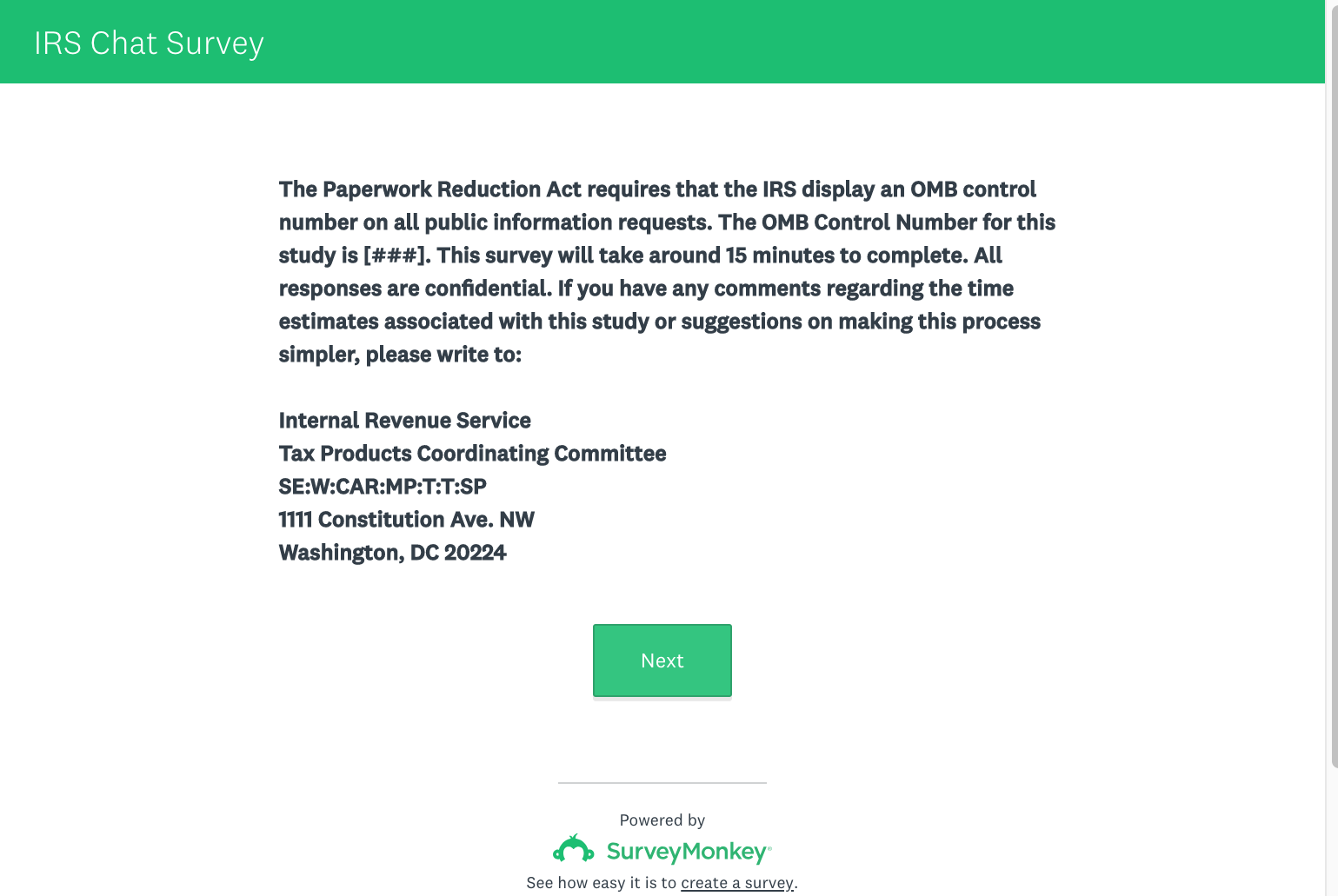 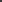 Page 2: Q1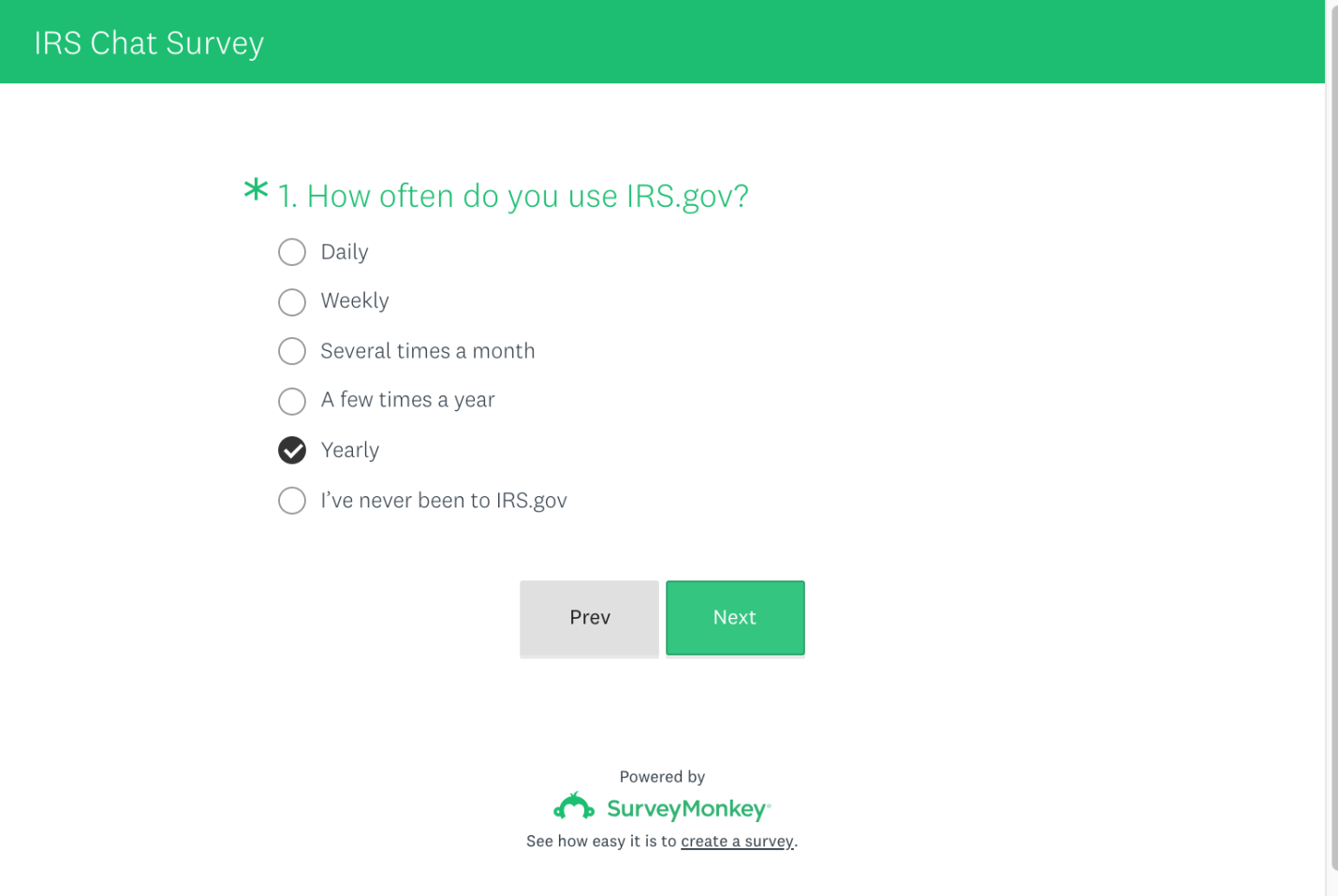 Page 3: Q2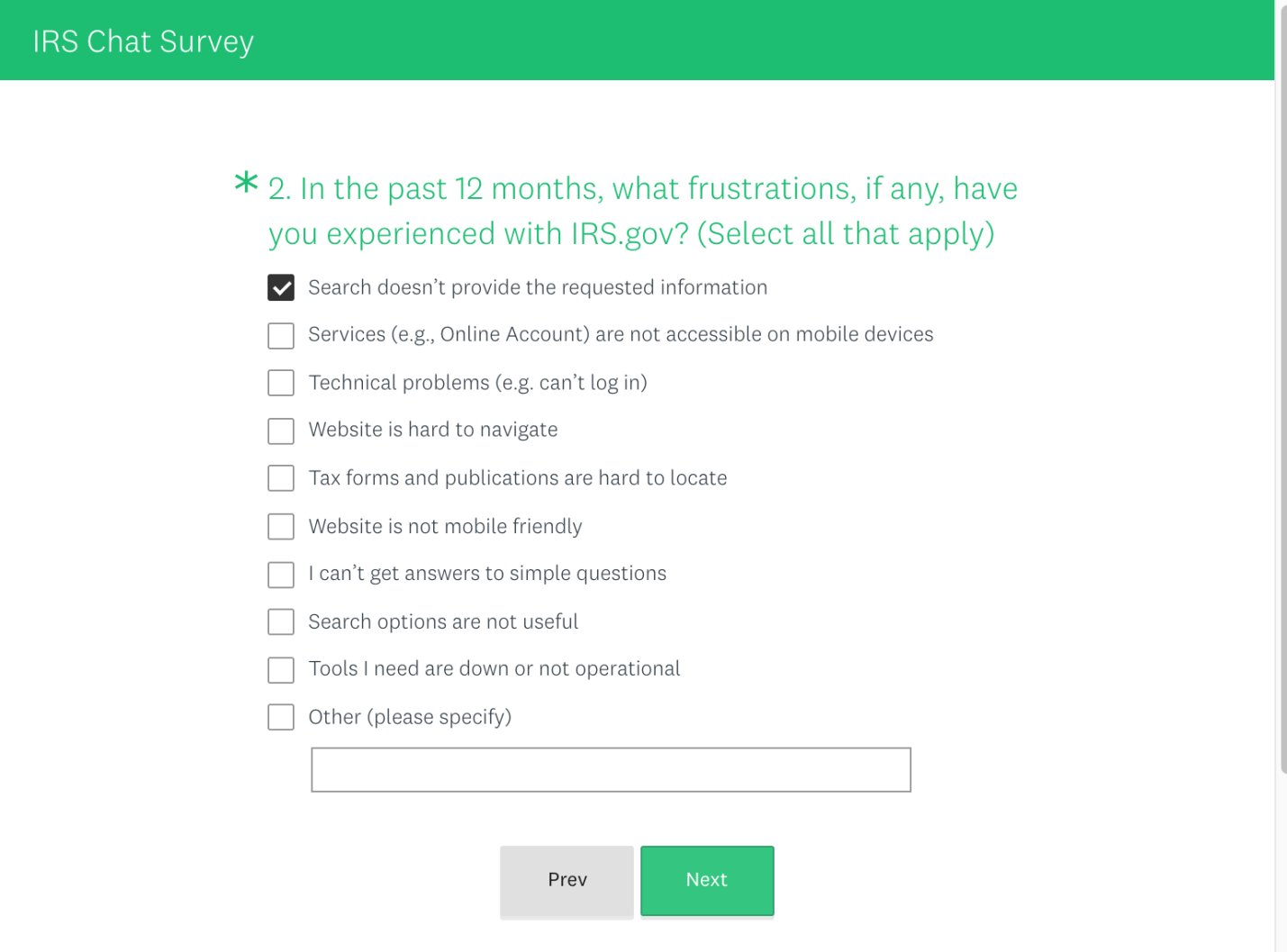 Page 4: Q3, Q4, Q5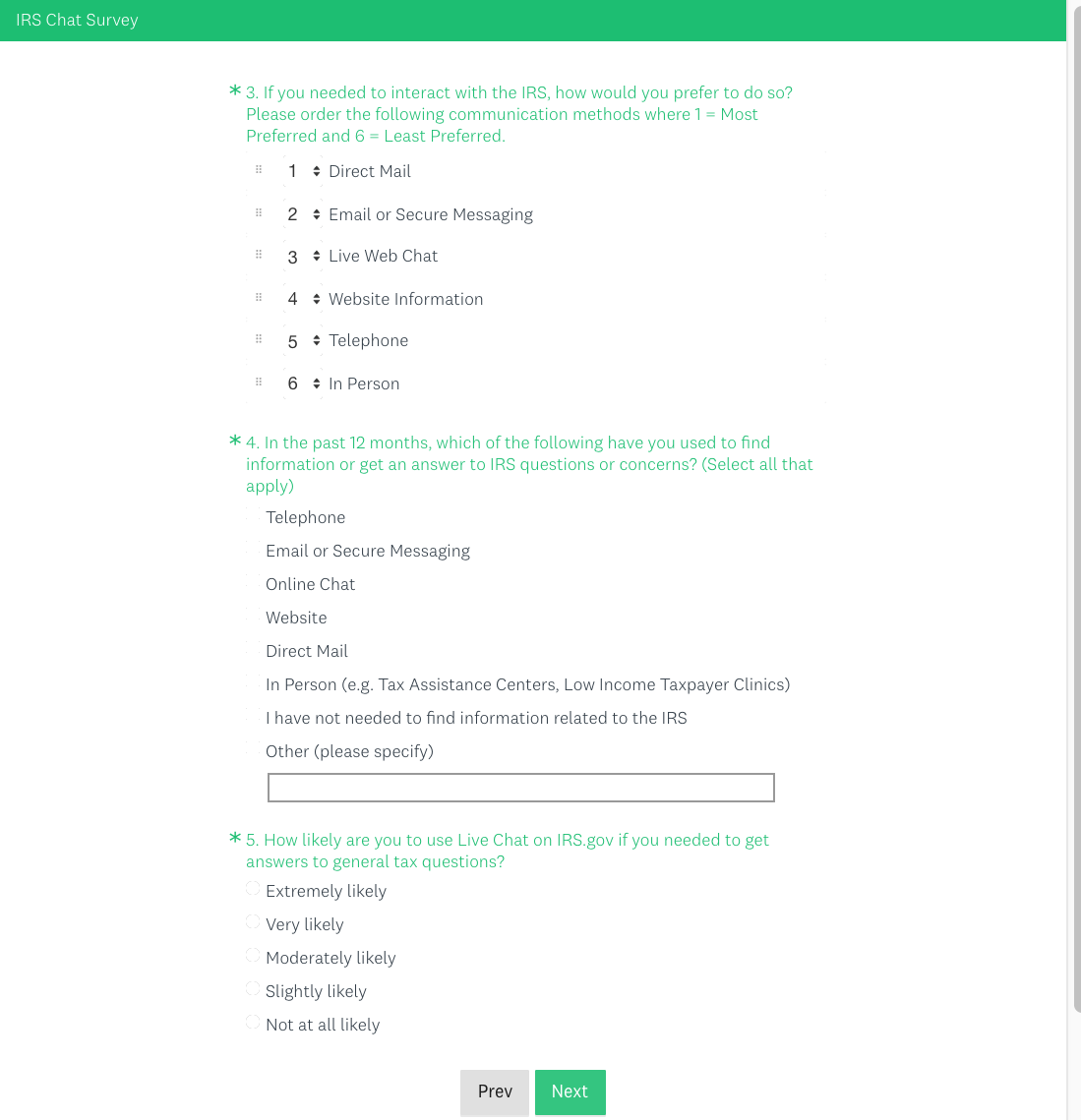 Page 5: Q6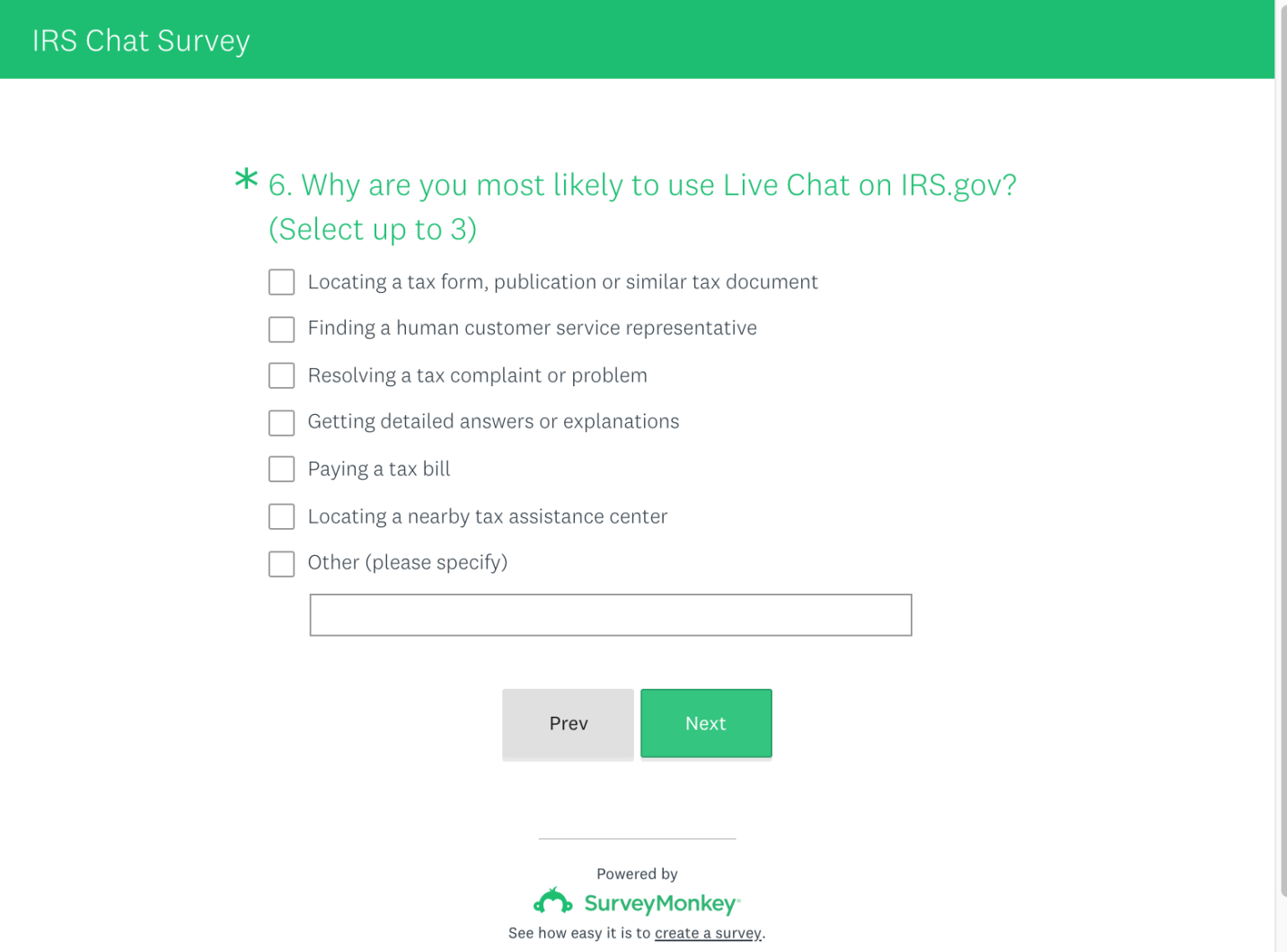 Page 6: Q7 through Q10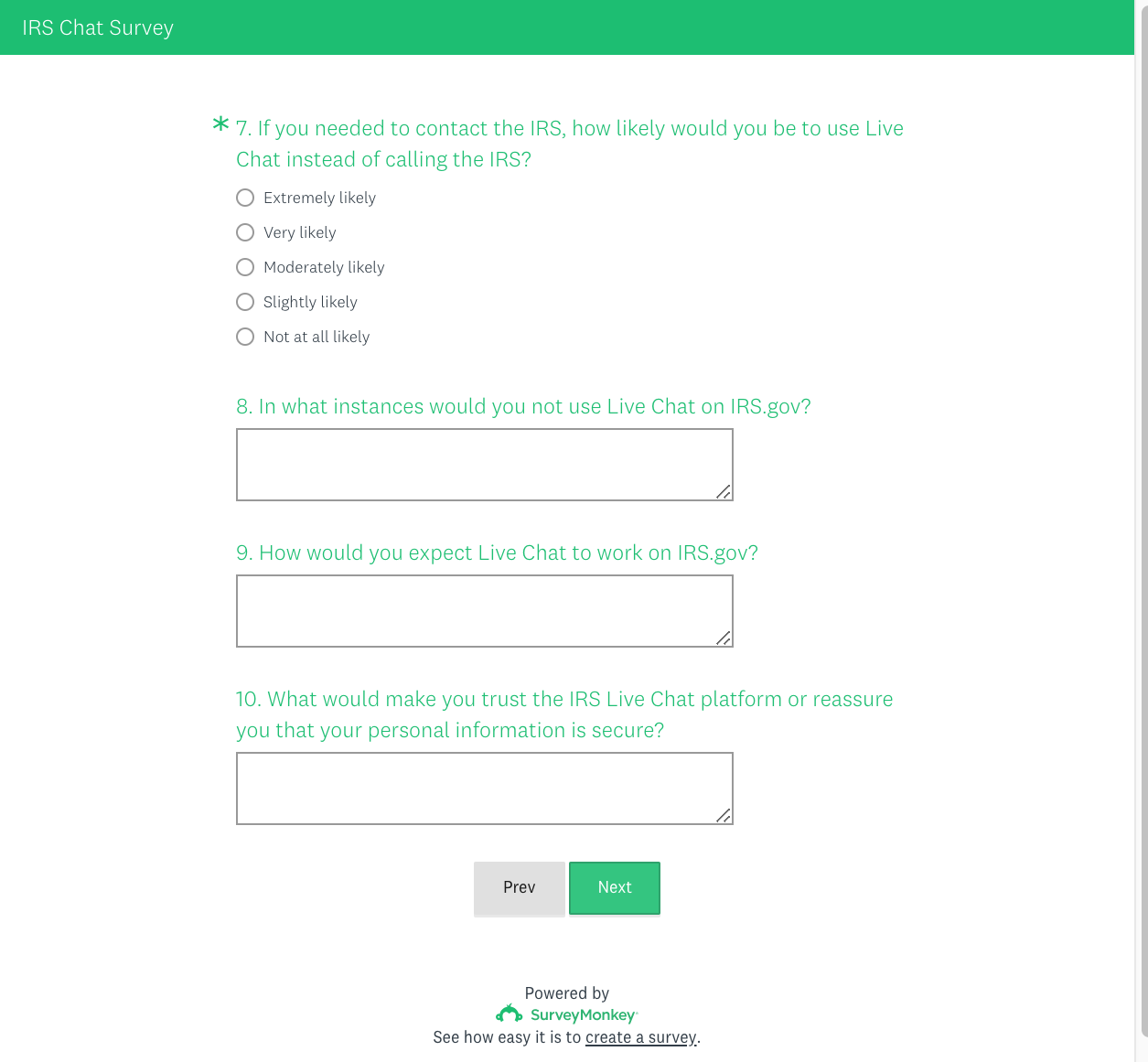 Page 7: Q11 through Q16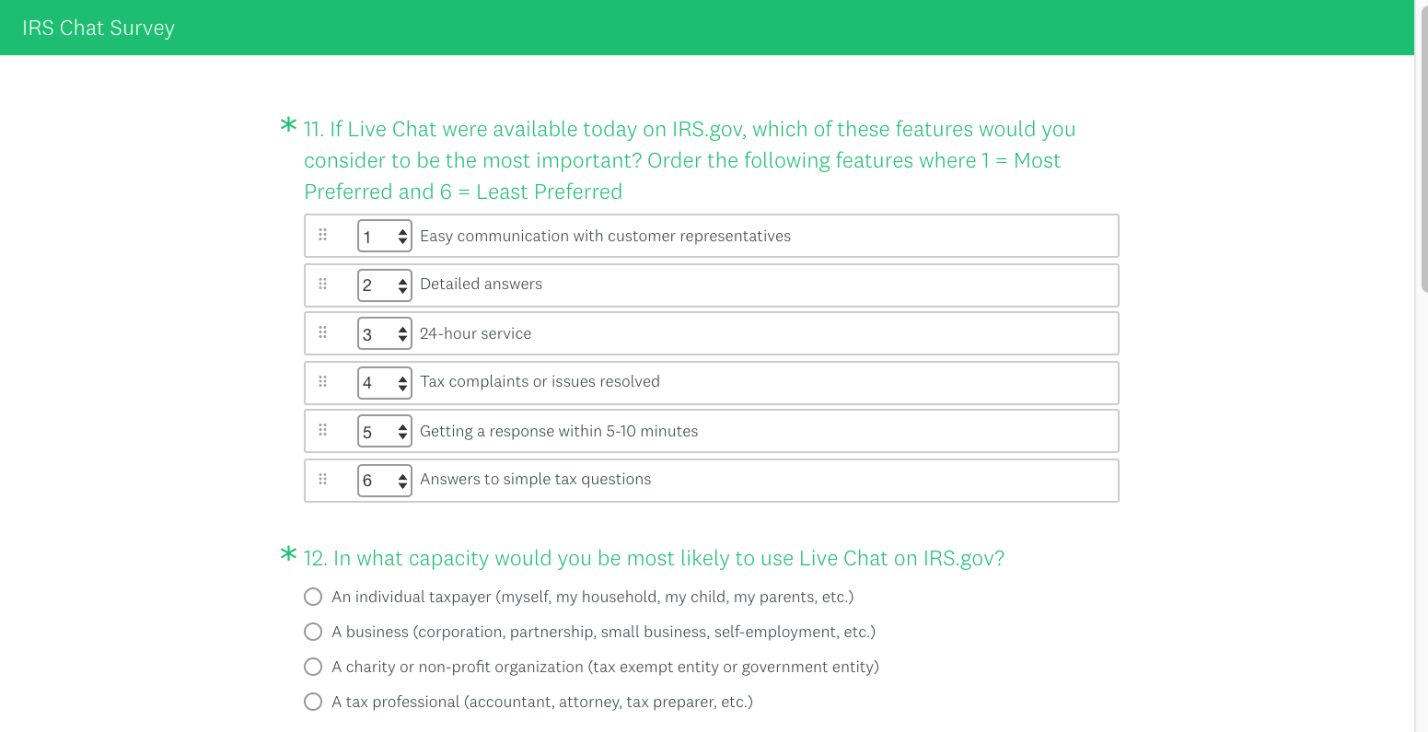 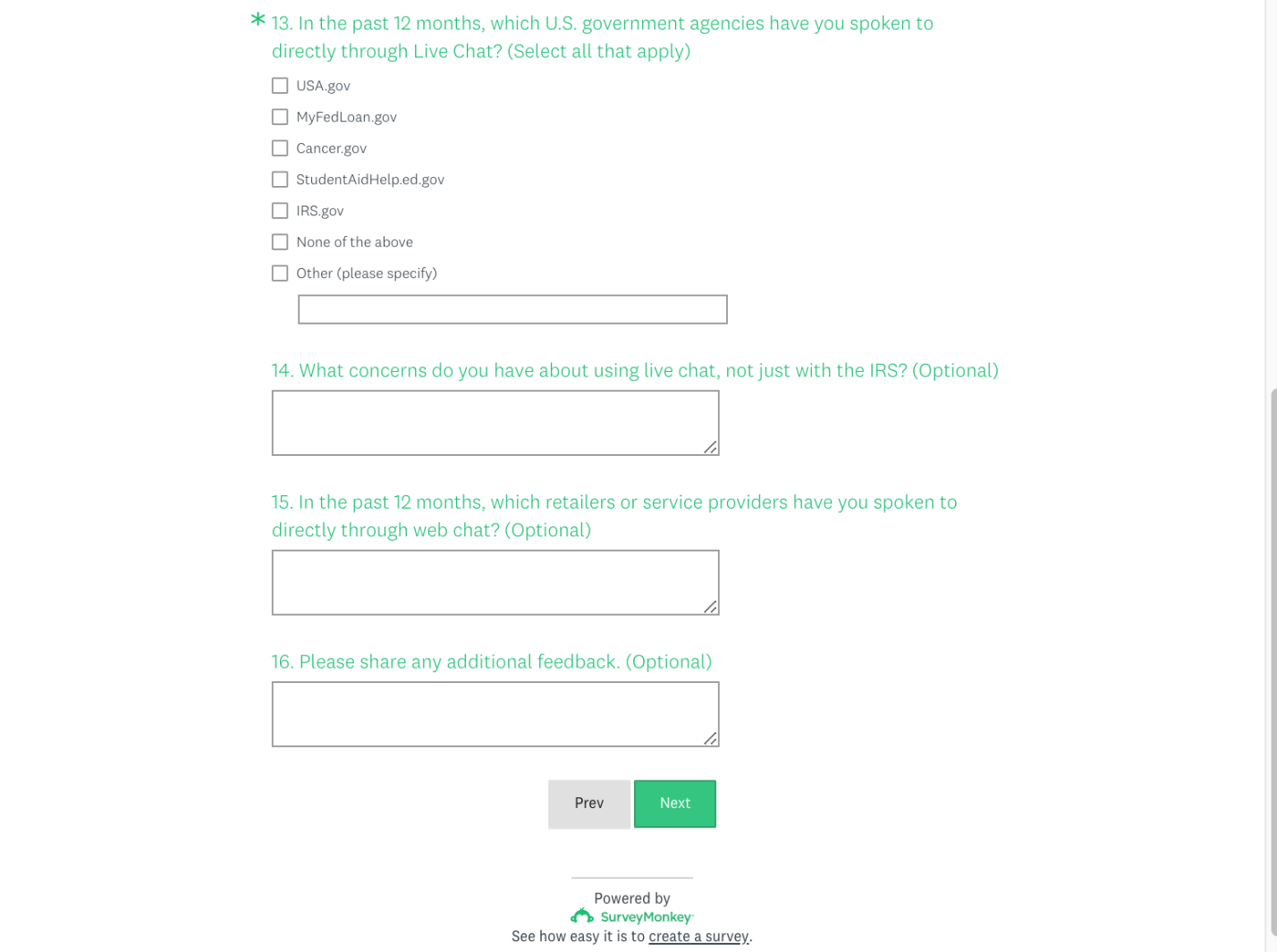 Page 8: 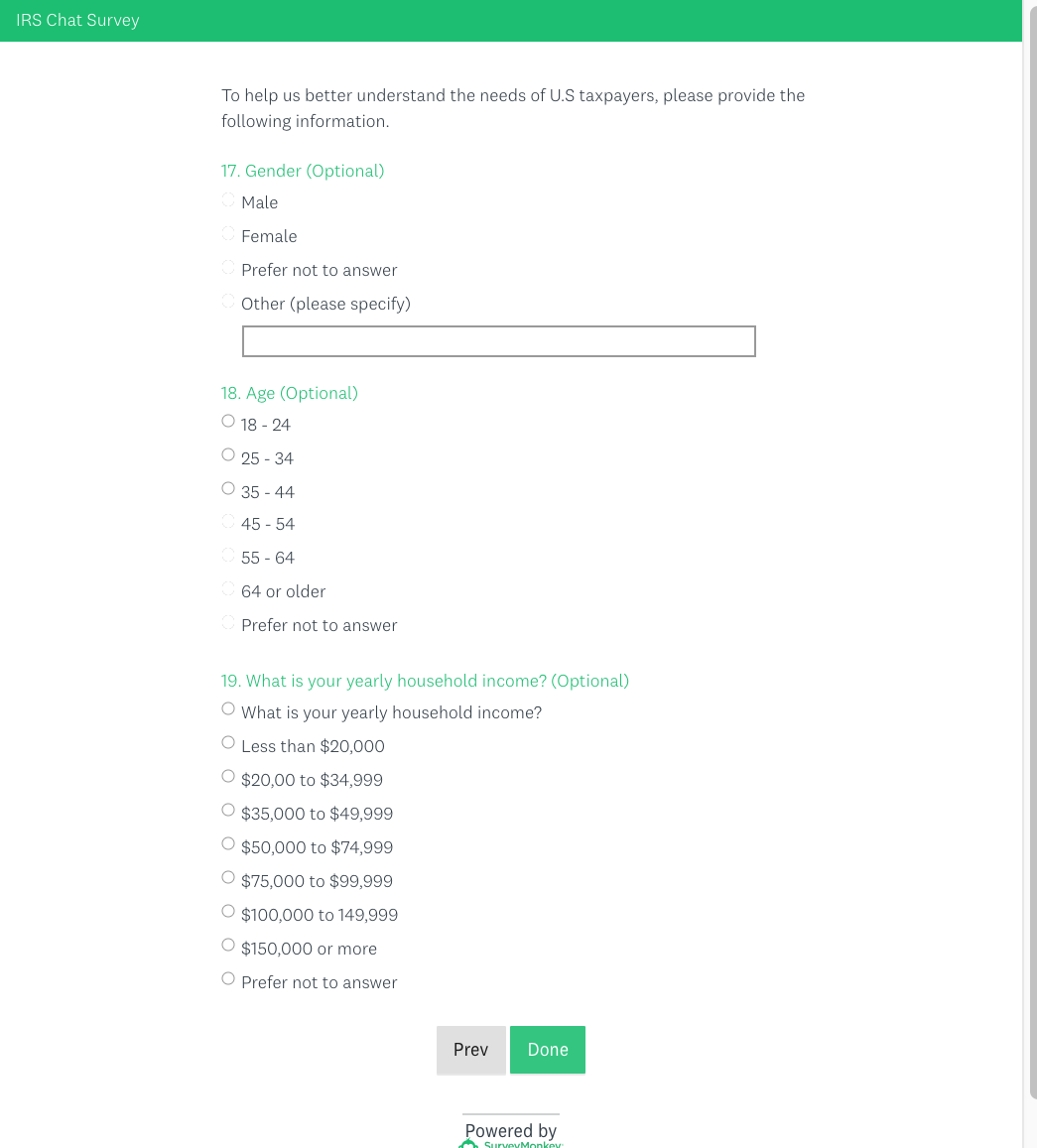 